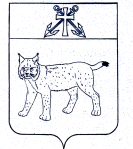 ПРОЕКТАДМИНИСТРАЦИЯ УСТЬ-КУБИНСКОГОМУНИЦИПАЛЬНОГО ОКРУГАПОСТАНОВЛЕНИЕс. Устьеот                                                                                                                      №	Об утверждении Порядка предоставления мер социальной поддержки гражданам, проживающим в интернате Во исполнение пункта 12 решения Представительного Собрания Усть-Кубинского муниципального округа от 25 октября 2022 года № 41 «О предоставлении дополнительных мер социальной поддержки гражданам, проживающим в интернате», ст. 42 Устава округа администрация  округа ПОСТАНОВЛЯЕТ:1. Утвердить Порядок предоставления мер социальной поддержки гражданам, проживающим в интернате, согласно приложению к настоящему постановлению.2. Определить уполномоченным органом по принятию решений о назначении и о прекращении предоставления дополнительных мер социальной поддержки, установленных решением Представительного Собрания округа от 25 октября 2022 года № 41 «О предоставлении дополнительных мер социальной поддержки гражданам, проживающим в интернате», управление образования администрации округа.3. Признать утратившими силу  постановления администрации района: -от 11 ноября 2019 года № 1089 «Об утверждении Порядка предоставления мер социальной поддержки гражданам, проживающим в интернате».4. Настоящее постановление вступает в силу со дня его официального опубликования и распространяется на правоотношения, возникшие с 1 января 2023 года.Глава округа                                                                                                     И.В. БыковУтвержденпостановлением администрации округа от_______ № Порядокпредоставления мер социальной поддержки гражданам, проживающим в интернате (далее – Порядок)I. Общие положения1.1. Настоящий Порядок устанавливает правила обращения граждан, назначения и предоставления дополнительных мер социальной поддержки в виде обеспечения проживания в интернате.1.2. Право на получение дополнительных мер социальной поддержки имеют граждане, обучающиеся в 1 - 11 классах муниципальных общеобразовательных организаций Усть-Кубинского муниципального округа (далее – образовательная организация).1.3. Право на получение дополнительных мер социальной поддержки возникает у граждан, указанных в пункте 1.2 настоящего Порядка, имеющих место жительства на территории Усть-Кубинского округа.1.4. Место жительства гражданина определяется по правилам статьи 20 Гражданского кодекса Российской Федерации и данных регистрационного учета граждан по месту жительства.II. Обращение граждан за назначением дополнительных мер социальной поддержки 2.1. Граждане из числа лиц, указанных в пункте 1.2 настоящего Порядка, вправе обратиться за назначением дополнительных мер социальной поддержки в виде обеспечения проживания в интернате (далее – дополнительные меры социальной поддержки) в управление образования администрации Усть-Кубинского муниципального округа (далее – управление образования).Обращение за назначением дополнительных мер социальной поддержки осуществляется путем подачи заявления по форме согласно приложению 1 к настоящему Порядку.2.2. Подача заявления за граждан, не достигших возраста восемнадцати лет, осуществляется их законным представителем – одним из родителей, усыновителей или опекуном.Совершеннолетними гражданами заявления подаются самостоятельно.2.3. Одновременно с подачей заявления прикладываются следующие документы:-копия паспорта получателя дополнительных мер социальной поддержки для граждан, достигших 14-летнего возраста;-копия свидетельства о рождении.2.4. Заявители вправе по своему усмотрению представить в управление образования следующие документы:-копия документа, подтверждающего место жительства на территории Усть-Кубинского муниципального округа;-справка из муниципальной образовательной организации об обучении в муниципальной образовательной организации;-копия договора на услугу проживания в интернате.2.5. При подаче заявления законным представителем прикладывается копия паспорта, или иного документа, удостоверяющего личность, законного представителя.Опекунами и попечителями дополнительно прилагаются документы, подтверждающие установление опеки или попечительства в отношении несовершеннолетнего.2.6. Копии документов представляются с предъявлением подлинников либо заверенными в установленном законодательством Российской Федерации порядке. При представлении копий документов с подлинниками должностное лицо, осуществляющее прием документов, делает на копии отметку о ее соответствии подлиннику и возвращает подлинник заявителю.2.7. Рассмотрение представленного заявления и приложенных к нему документов осуществляется управлением образования в течение 5 рабочих дней со дня обращения.По результатам рассмотрения заявления и приложенных к нему документов принимается одно из решений:-о назначении дополнительных мер социальной поддержки;-об отказе в назначении дополнительных мер социальной поддержки.В случае принятия решения об отказе в назначении дополнительных мер социальной поддержки в решении указываются основания отказа.2.8. Основаниями для принятия решения об отказе в назначении дополнительных мер социальной поддержки являются:а) наличие обстоятельств и условий, установленных пунктом 7 решения Представительного Собрания округа от 25 октября 2022 года № 41 «О предоставлении дополнительных мер социальной поддержки гражданам, проживающим в интернате»;б) не представление (не полное представление) документов, указанных в пункте 2.3 настоящего Порядка.в) выявление несоответствий и противоречий в представленных документах.2.9. Решения оформляются приказами начальника управления образования и в срок не позднее 5 рабочих дней доводятся до заявителя и муниципального учреждения, с которым гражданин заключил договор на оказание услуги проживания в интернате.2.10. Дополнительные меры социальной поддержки назначаются со дня представления заявления и документов, обязанность по предоставлению которых возложена на заявителя, но не ранее даты начала действия договора на оказание услуги проживания в интернате, заключенного с муниципальным учреждением.Датой предоставления заявления и документов, обязанность по предоставлению которых возложена на заявителя является:-при личном приеме - день выдачи расписки о приеме заявления;-при направлении почтовым отправлением– день регистрации специалистом, ответственным за прием и регистрацию заявления.2.11. Дополнительные меры социальной поддержки назначаются на период действия договора на оказание услуги проживания в интернате, заключенного с муниципальным учреждением.2.12. Предоставление дополнительных мер социальной поддержки в виде обеспечения проживания в интернате прекращается по следующим основаниям:-прекращение действия оснований и условий, установленных пунктами 1 и 2 решения Представительного Собрания округа от 25 октября 2022 года № 41 «О предоставлении дополнительных мер социальной поддержки гражданам, проживающим в интернате»;-смерть гражданина, а также признание его в установленном порядке умершим;-прекращение действия (расторжение) договора на оказание услуги проживания в интернате;-личный отказ от предоставления дополнительных мер социальной поддержки.2.13. Решение о прекращении предоставления дополнительных мер социальной поддержки принимается управлением образования в форме приказа начальника управления образования, которое в срок не позднее 5 рабочих дней доводится до гражданина и муниципального учреждения, с которым у гражданина был заключен договор на оказание услуги проживания в интернате. В приказе указываются основания прекращения предоставления дополнительных мер социальной поддержки.Решение о прекращении предоставления дополнительных мер социальной поддержки принимается в течение 5 рабочих дней со дня получения сведений о наличии оснований, установленных пунктом 2.12 настоящего Порядка.Прекращение предоставления дополнительных мер социальной поддержки производится со дня возникновения оснований, установленных пунктом 2.12 настоящего Порядка.2.14. Граждане, получающие дополнительные меры социальной поддержки, обязаны в течение 14 дней со дня наступления обстоятельств и условий, указанных в пункте 2.12 настоящего Порядка, письменно сообщить в управление образования о таких обстоятельствах и условиях.Обязанности по предоставлению сведений, установленных абзацем первым настоящего пункта, за несовершеннолетних граждан исполняют их законные представители.2.15. Управление образования принимает меры к возврату необоснованно полученных дополнительных мер социальной поддержки. Возврат необоснованно полученных дополнительных мер социальной поддержки производится гражданином добровольно. При отказе от добровольного возврата указанных средств они взыскиваются в судебном порядке в соответствии с законодательством Российской Федерации.2.16. Управление образования на основании представленных документов формирует личные дела граждан получателей дополнительных мер социальной поддержки.III. Финансовое обеспечение предоставления дополнительных мер социальной поддержки3.1. Финансирование предоставления дополнительных мер социальной поддержки осуществляется путем установления муниципальному учреждению муниципального задания и его финансового обеспечения.3.2. Объемы финансового обеспечения определяются по количеству граждан, в отношении которых принят приказ управления образования о назначении дополнительных мер социальной поддержки, за минусом количества граждан, утративших право на предоставление дополнительных мер социальной поддержки по состоянию на 1 октября предшествующему очередному финансовому году.Расчет финансового обеспечения производится на календарный год, исходя из прогнозных показателей количества граждан, получающих дополнительные меры социальной поддержки.При расчете норматива затрат на финансовое обеспечение за единицу измерения принимается 1 гражданин, которому назначена соответствующая дополнительная мера социальной поддержки.Определение годового значения суммы финансового обеспечения в расчете на 1 гражданина (Sгод) осуществляется по следующей формуле:Sгод = 1гр  хHгод х N, где: (1)Sгод – годовая сумма финансового обеспечения на 1 гражданина (рублей);1гр. – один гражданин, которому назначена соответствующая дополнительная мера социальной поддержки (чел.);Hгод – количество суток (дней) проживания в интернате в календарном году (за исключением каникул, выходных и праздничных дней);N - норматив обеспечения проживания в интернате, установленная пунктом 4 решения Представительного Собрания округа от 25 октября 2022 года № 41 «О предоставлении дополнительных мер социальной поддержки гражданам, проживающим в интернате» (рублей).Общая сумма финансового обеспечения в расчете на год (Sобщ) определяется по следующей формуле:Sобщ = Sгод х Q, где:                                                                                        (2)Sгод - годовая сумма финансового обеспечения 1 гражданина (рублей);Q – общее количество получателей дополнительных мер социальной поддержки (чел.).По результатам 1 квартала, полугодия и 9 месяцев производится перерасчет финансового обеспечения, исходя из фактического времени проживания в интернате получателя дополнительных мер социальной поддержки.3.3. Ежемесячно в срок до 5 числа следующего месяца муниципальное учреждение представляет в управление образования реестр получателей дополнительных мер социальной поддержки по форме согласно приложению 2 к настоящему Порядку.3.4. Ежемесячно в срок до 10 числа следующего месяца управление образования представляет в финансовое управление администрации округа Сводный реестр начисления дополнительных мер социальной поддержки по форме согласно приложению 3 к настоящему Порядку.Приложение 1к Порядку предоставления мер социальной поддержки гражданам, проживающим в интернатеФОРМАРуководителю ____________________________________________________________________________(уполномоченный орган)ЗАЯВЛЕНИЕо назначении дополнительных мер социальной поддержки в виде обеспечения проживания в интернатеЯ, _______________________________________________________________, (ф.и.о.)проживающий(ая) по адресу ______________________________________________________________________________________________________________________Данные документа, удостоверяющего личность:Наименование документа __________________________________________________Прошу назначить дополнительные меры социальной поддержки в виде обеспечения проживания в интернате в соответствии с решением Представительного Собрания округа от 25 октября 2022 года № 41 «О предоставлении дополнительных мер социальной поддержки гражданам, проживающим  в интернате» мне, (моему ребенку) __________________________________________,	                        (указывается Ф.И.О.)учащемуся в _________ классе ____________________________________________.	  (наименование образовательной организации)ОБЯЗУЮСЬ:В течение 14 дней с момента наступления обстоятельств, влекущих прекращение предоставления (утрата права на получение, изменение условий проживания, выезд на постоянное место жительства за пределы округа и других обстоятельств) дополнительных мер социальной поддержки, письменно сообщить уполномоченному органу о таких обстоятельствах. К заявлению прилагаются:1. _______________________________________________________________;2. _______________________________________________________________;3. _______________________________________________________________;4. _______________________________________________________________;5. ______________________________________________________________ ;6. _______________________________________________________________;7. _______________________________________________________________ ;8. ________________________________________________________________"__" ____________________ 20___г.                    ____________________________                                                                                                 (подпись заявителя)_________________________________________________________________________Расписка о принятии заявления:Дата принятия заявления и приложенных к нему документов  "___" ________ 20___г. Должность специалиста, принявшего документы, ______________________________ Фамилия, Имя, Отчество __________________________________________________Подпись ______________________Приложение 2к Порядку РЕЕСТРполучателей дополнительных мер социальной поддержки в виде обеспечения проживания в интернатеза ________________________20___ года(месяц)Наименование муниципального учреждения ________________________________________________________ Руководитель учреждения ____________________________________________                                                        (подпись, расшифровка подписи)Исполнитель                       ____________________________________________                                                        (подпись, расшифровка подписи)М.П.Приложение 3к Порядку СВОДНЫЙ  РЕЕСТРначисления дополнительных мер социальной поддержки в виде обеспечения проживания в интернатеза _______________________ 20___ года(месяц)Наименование уполномоченного органа ____________________________________________________________________________Руководитель                   ____________________________________________                                                        (подпись, расшифровка подписи)Исполнитель                        ____________________________________________                                                        (подпись, расшифровка подписи)М.ПСерияДата выдачиНомерДата рожденияКем выдан№ п/пФамилия, Имя, Отчество получателяМесто жительства получателя Норматив обеспечения, рублейФактическое количество дней проживанияСумма, рублей123456№ п/пНаименование муниципального учрежденияКоличество получателей, всегоОбщая начисленная сумма, рублей№ п/пНаименование муниципального учрежденияКоличество получателей, всегоОбщая начисленная сумма, рублей1234